REPUBLIKA HRVATSKAVUKOVARSKO-SRIJEMSKA ŽUPANIJA OPĆINA TOVARNIK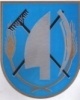  OPĆINSKO VIJEĆEKLASA:  021-05/20-03/40URBROJ: 2188/12-04-20-6Tovarnik, 23.12.2020. Na temelju čl. 49. st. 4. Zakona o poljoprivrednom zemljištu (NN 20/18, 115/18 i 98/19) i čl. 31. st. 1. Statuta Općine Tovarnik ( Službeni vjesnik Vukovarsko-srijemske županije br. 4/13, 14/13, 1/18, 6/18, 3/20, pročišćeni tekst 9/20  ), Općinsko vijeće Općine Tovarnik na svojoj 31. sjednici, održanoj 21. prosinca 2020., donosi:ODLUKUO  USVAJANJU  PROGRAMA  KORIŠTENJA SREDSTAVA OSTVARENIH OD PRODAJE, ZAKUPA I DUGOGODIŠNJEG ZAKUPAPOLJOPRIVREDNOG ZEMLJIŠTA U VLASNIŠTVU RH ZA 2021. GOD.Članak 1.Ovim se Programom  određuju uvjeti i način korištenja sredstava ostvarenih od prodaje, zakupa i dugogodišnjeg zakupa poljoprivrednog zemljišta u vlasništvu Republike Hrvatske na području Općine Tovarnik za 2021. godinu.Članak 2.Sredstva za ostvarenje ovog Programa za 2021.  godinu ostvarit će se u iznosu od 2.170.000,00 kn i to od:a) prihoda od koncesije odnosno dugogodišnjeg zakupa poljoprivrednog zemljišta u vlasništvu RH u iznosu od 1.500.000,00 knb) prihoda od zakupa poljoprivrednog zemljišta u vlasništvu RH u iznosu od  670.000,00  knc) prihod od prodaje poljoprivrednog zemljišta u iznosu od 0,00 knČlanak 3.Osigurana sredstva iz točke II. ovoga Programa namjenski će se koristiti sukladno tablici 1. koja je sastavni dio ovoga programa. Članak 4.Ovaj  program zajedno s tablicom 1. stupa  na snagu 1.1.2021., a biti će objavljen   u „Službenom vjesniku“ Vukovarsko-srijemske županije. PREDSJEDNIK OPĆINSKOG VIJEĆA
Dubravko Blašković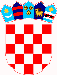 